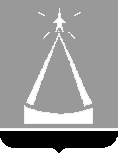 ГЛАВА  ГОРОДА  ЛЫТКАРИНОМОСКОВСКОЙ  ОБЛАСТИПОСТАНОВЛЕНИЕ__02.06.2016__  №  ____399-п_____г. ЛыткариноОб утверждении нового состава Координационного совета по организации отдыха и оздоровления детей и подростков г. ЛыткариноВ связи с произошедшими кадровыми изменениями, постановляю:1. Утвердить новый состав Координационного совета по организации отдыха и оздоровления детей и подростков г. Лыткарино, созданного постановлением Главы города Лыткарино от 08.05.2013 № 330-п, согласно приложению:2. Признать утратившим силу пункт 2 постановления Главы города Лыткарино от 08.05.2013 № 330-п.3. Контроль за исполнением настоящего постановления возложить на заместителя Главы Администрации города Лыткарино А.Ю. Уткина.Е.В. СерёгинУТВЕРЖДЕНПостановлением
 Главы города Лыткариноот ___________ № ______СОСТАВКоординационного совета по вопросам организации отдыха и оздоровления детей и подростков г. ЛыткариноЧлены Координационного совета:1. Уткин Антон Юрьевич- председатель Координационного совета, заместитель Главы Администрации г. Лыткарино2. Иванова Людмила Сергеевна- заместитель председателя Координационного совета, заместитель Главы Администрации г. Лыткарино3. Сушко Ирина Артёмовна- начальник Управления образования 
г. Лыткарино4. Тренева Ирина Алексеевна- начальник Лыткаринского управления социальной защиты населения Министерства социального развития Московской области (по согласованию)5. Архипова Наталья Петровна- начальник Финансового управления г. Лыткарино6. Кленова Ольга Викторовна- председатель МКУ «Комитет по делам культуры, молодежи, спорта и туризма города Лыткарино»7. Староверова Светлана Юрьевна- начальник отдела бухгалтерского учета и отчетности – главный бухгалтер Администрации 
г. Лыткарино8. Никитина Людмила Евгеньевна- начальник отдела по делам молодежи и массовых мероприятий МКУ «Комитет по делам культуры, молодежи, спорта и туризма города Лыткарино» (по согласованию)9. Маринич Людмила Геннадиевна- заместитель начальника юридического отдела Администрации г. Лыткарино10. Васильева Елена Вадимовна- начальник отдела по делам несовершеннолетних и защите их прав Администрации г. Лыткарино11. Стукалов Александр Федорович- главный врач ГБУЗ МО «Лыткаринская городская больница» (по согласованию)12. Федюшина Наталья Юрьевна- секретарь Координационного совета, инспектор отдела по делам молодежи и массовых мероприятий МКУ «Комитет по делам культуры, молодежи, спорта и туризма города Лыткарино» (по согласованию)